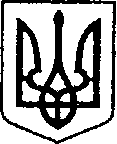 УКРАЇНАЧЕРНІГІВСЬКА ОБЛАСТЬН І Ж И Н С Ь К А    М І С Ь К А    Р А Д А__ сесія VII скликанняР І Ш Е Н Н Я« 03 » серпня 2020 року		м.Ніжин                                № 9-76/2020Про внесення змін до додатку №8 рішенняНіжинської міської ради від 24 грудня 2019 року №7-65/2019 «Про затвердження бюджетних програм місцевого значення на 2020 рік»	Відповідно до ст.26,42,59,61,73 Закону України «Про місцеве самоврядування в Україні», ст. 89, 91 Бюджетного кодексу України, Регламентом Ніжинської міської ради Чернігівської області, затвердженим рішенням Ніжинської міської ради Чернігівської області 7 скликання від 24 листопада 2015 року № 1-2/2015 (зі змінами), міська рада вирішила:	1.Внести зміни до додатку №8 «Міська цільова програма фінансової підтримки комунального некомерційного підприємства «Ніжинська центральна міська лікарня імені Миколи Галицького» Ніжинської міської об’єднаної територіальної громади на 2020 – 2022 рр.» рішення Ніжинської міської ради від 24 грудня 2019 року №7-65/2019 «Про затвердження бюджетних програм місцевого значення на 2020рік»та викласти його у новій редакції, що додається.  	2.Генеральному директору комунального некомерційного підприємства «Ніжинська центральна міська лікарня імені Миколи Галицького» Костирку О.М. забезпечити оприлюднення даного рішення на офіційному веб – сайті Ніжинської міської ради протягом п’яти днів з дня його прийняття.	3.Організацію роботи по виконанню даного рішення покласти на генерального директора комунального некомерційного підприємства «Ніжинська центральна міська лікарня імені Миколи Галицького» Ніжинської міської ради Чернігівської області Костирка О.М. та на заступника міського голови з питань діяльності виконавчих органів міської ради Алєксєєнка І.В.. 	4.Контроль за виконанням рішення покласти на постійну депутатську комісію міської ради з питань соціально-економічного розвитку міста, підприємницької діяльності, дерегуляції, фінансів та бюджету (голова комісії Мамедов В.Х.).Міський голова                                       		                                А.В. ЛінникВізують:Генеральний директор КНП«Ніжинська центральна міськалікарня ім. М. Галицького»			                                   О. М. КостиркоЗаступник міського голови з питаньдіяльності виконавчих органів міської ради 			      І.В. АлєксєєнкоСекретар Ніжинської міської ради					В. В. СалогубНачальник фінансового управління	Ніжинської міської ради						Л. В.Писаренко	Начальник відділу юридично-кадрового забезпечення					В.О.ЛегаГолова постійної депутатської комісіїз соціального захисту населення, освіти,охорони здоров’я, культури, сім’ї та молоді, фізичної культури і спорту						В.С.  Король Голова постійної депутатської комісіїз питань регламенту, депутатськоїдіяльності та етики, законності, правопорядку,антикорупційної політики, свободи слова	та зв’язків з громадськістю						О.В.ЩербакГолова постійної депутатської комісії з питаньсоціально-економічного розвитку міста,підприємницької діяльності, дерегуляції,фінансів та бюджету							В.Х.Мамедов	ПОЯСНЮВАЛЬНА ЗАПИСКАдо проєкту рішення Ніжинської міської ради«Про внесення змін до додатку №8 рішенняНіжинської міської ради від 24 грудня 2019 року №7-65/2019 «Про затвердження бюджетних програм місцевого значення на 2020 рік»Підстави підготовки рішення та обґрунтування необхідності прийняття нормативного акту.     Проект рішення «Про внесення змін до додатку №8 «Міська цільова програма фінансової підтримки комунального некомерційного підприємства «Ніжинська центральна міська лікарня імені Миколи Галицького» Ніжинської об'єднаної територіальної громади на 2020 -2022 рр, що виноситься на розгляд чергової сесії Ніжинської міської ради Чернігівської області VII скликання розроблений у зв`язку із змінами у міській цільовій Програмі фінансової підтримки комунального некомерційного підприємства «Ніжинська центральна міська лікарня імені Миколи Галицького» Ніжинської міської об’єднаної територіальної громади на 2020 – 2022 рр. у переліку завдань №5 капітальні видатки, а саме придбання пральних машин у кількості 3 шт. – 34 000,00 грн.Генеральний директор КНП «Ніжинська ЦМЛ Ім. М. Галицького»                                                                 О.М. КОСТИРКОМіська цільова Програма фінансової підтримки комунального некомерційного підприємства «Ніжинська центральна міська лікарня ім. М.Галицького» Ніжинської міської об’єднаної територіальної громади на 2020-2022 рр.І. Паспорт програми  ІІ. Визначення проблем,  на розв’язання яких спрямована программа          Одним з основних напрямків завдань органів виконавчої влади та місцевого самоврядування є створення умов для ефективного та доступного для всіх громадян медичного обслуговування.         Громадяни України незалежно від місця проживання мають право на отримання в усіх лікувально-профілактичних закладах системи охорони здоров’я  гарантований рівень медичної допомоги, який визначений постановою Кабінету Міністрів України від 11.07.2002 року № 955 “Про затвердження програми надання громадянам гарантованої державної безоплатної медичної допомоги”.          Комунальне некомерційне підприємство «Ніжинська центральна міська лікарня ім. М.Галицького», створене рішенням сесії міської ради №4-57/2019 від 17.07.2019 р. шляхом перетворення комунального лікувально-профілактичного закладу охорони здоров’я «Ніжинська центральна міська лікарня ім. М. Галицького» у комунальне некомерційне підприємство, і є правонаступником зазначеного комунального закладу та є основним медичним підприємством для надання вторинної медичної допомоги жителям Ніжинської міської об’єднаної територіальної громади.         Основною проблемою, на яку буде спрямована програма – проблема фінансового характеру – дефіцит коштів на оплату праці та на поточні витрати. Беручи до уваги необхідність надання вчасної та якісної медичної допомоги, виникає вкрай необхідна потреба у наданні Комунальному некомерційному підприємству «Ніжинська центральна міська лікарня  ім. М.Галицького» фінансової підтримки з бюджету громади.   ІІІ. Визначення мети програми         Метою програми є об’єднання зусиль органів місцевого самоврядування, виконавчої влади, керівника підприємства для забезпечення фінансового ресурсу по наданню населенню вторинної медичної допомоги та медичних послуг, спрямованих на збереження, поліпшення та відновлення здоров’я населення міської об’єднаної територіальної громади в напрямку підвищення стандартів життя, модернізації та зміцнення матеріально-технічної бази, поліпшення умов праці медичних працівників, що допоможе забезпечити населення якісними медичними послугами. ІV. Обгрунтування шляхів і засобів розв’язання проблеми, обсягів та джерел фінансування, строки виконання Програми Фінансування Програми у 2020 році до заключення договору з Національною службою здоров’я здійснюватиметься у межах асигнувань, передбачених на охорону здоров’я в бюджеті Ніжинської міської об‘єднаної територіальної громади на 2020р., надалі через спів фінансування оплати медичних послуг, що надаватимуться в рамках програми державних гарантій медичного обслуговування населення, для покриття вартості комунальних послуг та  надання медичних послуг понад обсяг, передбачений програмою державних гарантій медичного обслуговування населення і громадського здоров’я та стимулювання та матеріальної мотивації праці.        Обсяг фінансування «Міської цільової  Програми фінансової підтримки комунального некомерційного підприємства «Ніжинська центральна міська лікарня ім. М.Галицького» Ніжинської міської об’єднаної територіальної громади на 2020-2022 рр.В тому числі у розрізі завдань :         2020 рік                                                                                                     грн.Завдання №1 Забезпечення надання вторинної медичної допомогиЗавдання №2 Забезпечення імунопрофілактики інфекційних захворюваньЗавдання №3Забезпечення протидії ВІЛ-інфекції/СНІДу/Завдання №4 Забезпечення медикаментами дітей у разі стаціонарного лікуванняЗавдання №5 Капітальні видатки 386 870 грн.Капітальний ремонт по заміні вікон дитячого відділення – 236 300 грн.Придбання реєстратора для камер відеонагляду для поліклініки 8 700 грн.Придбання будиночка для шлагбаума 14 000 грн.Придбання пральних машин у кількості 3 шт. – 34 000 грн.Придбання генератора з решіткою для ізоляції генератора – 80 000 грн.Придбання перегородки в офтальмологічне відділення з лор ліжками для розмежування хворих інфекційного профілю – 13870 грн.Формування статутного капіталу комунального некомерційного підприємства «Ніжинська центральна міська лікарня імені Миколи Галицького» Ніжинської міської ради Чернігівської області, згідно рішення Ніжинської міської ради Чернігівської області №4-57/2019 від 17.07.2019 року про створення комунального некомерційного підприємства та затвердженого Статуту підприємства зі статутним капіталом у сумі 1000,00 грн. (одна тисяча гривень). Відповідно до абзацу 2 п.4 ст. 78 Господарського кодексу України статутний капітал підприємства підлягає сплаті до закінчення першого року з дня державної реєстрації такого підприємства.V. Завдання, заходи реалізації Програми та результативні показникиОсновними завданнями Міської цільової  Програми фінансової підтримки комунального некомерційного підприємства «Ніжинська центральна міська лікарня ім. М.Галицького» Ніжинської міської об’єднаної територіальної громади на 2020-2022 рр. є :- надання консультацій, проведення діагностики, лікування, реабілітації та профілактики  найбільш поширених хвороб, травм, отруєнь, фізіологічних (під час вагітності ) станів;- надання послуг вторинної /спеціалізованої/стаціонарної медичної допомоги, в тому числі екстреної /невідкладної/ медичної допомоги  пацієнтам необхідної для забезпечення належної профілактики, діагностики і лікування хвороб, травм, отруєнь чи інших розладів здоров’я;- надання спеціалізованої амбулаторної медичної допомоги;- організація та проведення вакцинації населення проти інфекційних захворювань за епідемічними показниками на основі чинного законодавства України та директивних і регламентуючих документів МОЗ України;- організація взаємодії з іншими закладами охорони здоров’я з метою забезпечення наступництва у наданні  медичної допомоги на різних рівнях з метою своєчасного діагностування та забезпечення дієвого лікування хвороб з урахуванням особливостей стану здоров’я пацієнта;- здійснення діяльності щодо обігу наркотичних засобів, психотропних речовин і прекурсорів відповідно до державної ліцензії, а саме придбання, перевезення, зберігання, використання та знищення;- проведення експертизи тимчасової непрацездатності та контролю за видачею документів, які засвідчують тимчасову  непрацездатність, відбір пацієнтів на санаторно-курортне та реабілітаційне лікування;- інші завдання, визначені чинними нормативно-правовими актами.Очікуваними результатами виконання є :- гарантована можливість надання  населенню належної вторинної медичної допомоги; - своєчасне виявлення ризиків виникнення хронічних захворювань  та запобігання ускладненому перебігу захворювань;                                       - покращення рівня громадського здоров’я  внаслідок проведення заходів з імунопрофілактики населення;       -  забезпечення дотримання нормативів, норм, стандартів, порядків і правил при наданні медичних послуг;       - формування у населення навичок здорового способу життя;	Проведення дослідження методом ІФА пільгових категорій громадян Ніжинської міської об’єднаної територіальної громади здійснюється в межах бюджетних коштів. 	Відповідно до Єдиного державного автоматизованого реєстру осіб, що мають право на пільги облікуються особи:	1) Закон України « Про статус ветеранів війни, гарантії їх соціального захисту » особа з інвалідністю внаслідок війни;учасник бойових дій;.учасник війни ;.член сім’ї загиблого ( померлого ) ветерана війни .     2)Закон України « Про соціальний захист дітей війни »-     дитина війни.3)Закон України « Про статус і соціальний захист громадян, які постраждали внаслідок Чорнобильської катастрофи »особи  ( ЧАЕС ) - I категорії;особи ( ЧАЕС ) – II категорії;дружина ( чол.) (ЧАЕС) померлого громадянина;дитина (ЧАЕС) з інвалідністю.4)Закон України « Про статус ветеранів військової служби, ветеранів органів внутрішніх справ, ветеранів Національної поліції і деяких інших осіб, та їх соціальний захист »ветеран служби цивільного захисту;ветеран податкової міліції;ветеран військової служби;вдова ветерана військової служби;ветеран органів внутрішніх справ;вдова ветерана органів внутрішніх справ;ветеран Національної поліції.	5)Закон України « Про реабілітацію жертв політичних репресій на Україні»-    реабілітований.	Закон України « Про основи соціальної захищеності осіб з інвалідністю в Україні »особа з інвалідністю 1 групи;особа з інвалідністю 2 групи;особа з інвалідністю 3 групи.	Закон України « Про соціальний і правовий захист військовослужбовців та членів їх сімей »особа з інвалідністю внаслідок військової служби;вдова ( вдівець) військовослужбовця, її (його) діти;батьки загиблого військовослужбовця;військовослужбовець СБУ на пенсії.	6)Закон України « Про основні засади соціального захисту ветеранів праці та інших  громадян похилого віку в Україні »  -  ветеран праці.	7)Закон України « Про охорону дитинства »-    багатодітна сім’я;-    прийомна сім’я.VІ. Напрями діяльності та заходи програмиЗ метою забезпечення населення вторинною медичною допомогою в межах Програми передбачається здійснення заходів:- оплата праці медичного, адміністративно-управлінського та господарсько-обслуговуючого персоналу (в т.ч.  посадові оклади, обов’язкові виплати та стимулюючі доплати, надбавки, премії, матеріальна допомога);- проведення нарахування на фонд оплати праці єдиного внеску на загальнообов’язкове державне соціальне страхування, його перерахування до бюджету; - проведення утримання із заробітної плати податків та зборів, їх перерахування до бюджету; - придбання предметів, матеріалів, обладнання, інвентарю  (паливно-мастильних матеріалів, запасних частин, флеш-накопичувачів, канцелярських товарів, бланків, паперу для друку,  паперу для електрокардіографів, папок, журналів, зошитів, паперових рушників, господарчих товарів та інших активів, тощо); - придбання лікарських та  діагностичних засобів, швидких діагностичних тестів та тест-систем, дезінфікуючих засобів, спирту,  медикаментів, медичного інструментарію, медичних матеріалів та інших виробів медичного призначення, медичного обладнання, вакцин для щеплень проти грипу медичним працівникам та окремим пацієнтам, віднесеним до груп ризику;- придбання продуктів харчування для приготування їжі стаціонарним хворим;- проведення благоустрою;- оплата послуг з обслуговування приміщень (послуг з охоронної сигналізації, відшкодування експлуатаційних витрат, послуг з поточного  ремонту приміщень та технічного нагляду за проведенням поточного ремонту, послуг з виготовлення кошторисної документації на поточний ремонт приміщень, тощо);- оплата послуг по поточному ремонту, технічному і регламентному обслуговуванню автотранспортних засобів; - оплата послуг по розробці норм витрат паливно-мастильних матеріалів для  роботи автомобілів, норми витрат пального на які не затверджені чинними нормативно-правовими актами;- оплата послуг по поточному ремонту та технічному обслуговуванню комп’ютерної техніки та автомобілів, по поточному ремонту і заправці картриджів до принтерів;- оплата послуг з виготовлення технічної документації (технічних паспортів) на приміщення, які закріплені за комунальним некомерційним підприємством на праві оперативного управління;- оплата послуг з виготовлення технічної документації на земельні ділянки, передані комунальному некомерційному підприємству у постійне користування; - оплата послуг по вчиненню реєстраційних дій з майном  комунального некомерційного підприємства, закріпленим на праві оперативного управління, та реєстраційних дій щодо земельних ділянок;- оплата послуг по страхуванню медичного персоналу та водіїв автотранспортних засобів згідно чинного законодавства;- оплата послуг по страхуванню автотранспортних засобів та орендованих приміщень згідно чинного законодавства;-   оплата послуг зв’язку та телекомунікаційних послуг, послуг з підключення до мережі Інтернет;- оплата за енергоносії та оплата послуг по утилізації твердих побутових відходів;- оплата послуг по сервісному обслуговуванню та супроводу програмного забезпечення, виготовлення ключів електронних цифрових підписів та печаток;- оплата послуг з проведення навчань персоналу (цивільний захист, пожежна безпека, тощо); - придбання інших предметів, матеріалів, обладнання, інвентарю  та оплата інших робіт і послуг, необхідних для виконання комунальним некомерційним підприємством завдань по наданню вторинної медичної допомоги; - оплата витрат, пов’язаних з відрядженнями працівників (сум добових,  витрат на проїзд та проживання);- оплата пільгових пенсій за розрахунками Пенсійного фонду;- проведення капітальних ремонтів;-  зміцнення матеріально-технічної бази підприємства, закупівля оргтехніки;- та інше не заборонене законодавством;- 1,000 тис. грн. на формування статутного капіталу комунального некомерційного підприємства «Ніжинська центральна міська лікарня ім. М. Галицького» Ніжинської міської ради Чернігівської області відповідно до абзацу 2 п.4ст.78 Господарського кодексу України.Збільшення статутного капіталу підприємства  у сумі 1,000 тис. грн. підлягає сплаті до закінчення першого року з дня державної реєстрації такого підприємства.VІ. Координація та контроль за ходом виконання Програми Контроль за виконанням Програми здійснюється головним розпорядником.Звіт про виконання Програми надається виконавцем щоквартально до 4-го числа місяця, наступного за звітним кварталом, головному розпоряднику коштів. Головний розпорядник бюджетних коштів надає звіт про виконання Програми щоквартально до 6-го числа місяця, наступного за звітним кварталом, фінансовому управлінню Ніжинської міської ради. Головний розпорядник  звітує про виконання Програми на сесії міської ради за підсумками року.Фінансове забезпечення здійснюється у межах видатків, затверджених Міською цільовою Програмою фінансової підтримки комунального некомерційного підприємства «Ніжинська центральна міська лікарня ім. М.Галицького» Ніжинської міської об’єднаної територіальної громади на 2020-2022 рр.Міський  голова                                                                  А.В. ЛінникЕкспертиза проведенаПогоджено:Начальник фінансового управління Ніжинської міської ради                                                                 Л.В.ПисаренкоНачальника відділу економікита інвестиційної діяльності виконавчогокомітету Ніжинської міської ради                                                Т.М.ГавришДодаток №8                                                                                    до рішення           Ніжинської міської ради ____ сесії  VII скликання від «___» _________20_ р.№_______1Ініціатор розробки програмиКНП Ніжинська ЦМЛ ім. М Галицького2Законодавча база, дата, номер і назва розпорядчого документа органу виконавчої влади про розроблення програм, нормативні документиБюджетний кодекс України, Закон України «Про місцеве самоврядування в Україні» від 21.05.1997 р.№280/97-ВР, «Основи законодавства України про охорону здоров’я» від 19.11.1992 р. №2801-Х11, Закон України «Про державні фінансові гарантії медичного обслуговування населення» від 19.10.2017 р. №2168-У111, постанова Кабінету Міністрів України від 11.07.2002 року № 955 “Про затвердження програми надання громадянам гарантованої державної безоплатної медичної допомоги”. Закон України «Про захист населення від інфекційних хвороб» від 06.04.2000 р. №1645-111/зі змінами/ наказ МОЗ №595 від 16.09.2011 «Про порядок проведення профілактичних щеплень в Україні та контроль якості й обігу медичних і імунобіологічних препаратів»,розпорядження міського голови №215 від 02 вересня 2019 р.»Про заходи щодо забезпечення складання проекту бюджету Ніжинської міської об’єднаної територіальної громади на 2020 рік та прогнозу на середньостроковий період 2021-2022 років»3Розробник програмиКНП Ніжинська ЦМЛ ім. М Галицького 4Співрозробник програми-5Відповідальний виконавець програмиКНП Ніжинська ЦМЛ ім. М Галицького 6Головний розпорядник бюджетних коштівВиконавчий комітет Ніжинської міської ради7Учасники програмиВиконавчий комітет Ніжинської міської ради8Термін реалізації програми2020-2022 рік 9Перелік бюджетів , які беруть участь у виконанні програмиБюджет Ніжинської міської об’єднаної територіальної громади Інші джерела фінансування не заборонені законодавством України10Загальний обсяг фінансових ресурсів, в т.ч. кредиторська заборгованість минулих періодів, необхідних для реалізації програми, всього,у тому числі:2020р.- 69 967 670 грн.2021 р.-76 415 850 грн.2022р.-84 162 020 грн.10.1- кошти  бюджету Ніжинської міської об’єднаної територіальної громади  та інші джерела фінансування не заборонені законодавством 2020р.- 69 967 670 грн.2021 р.-76 415 850 грн.2022р.-84 162 020 грн..10.2- кошти  інших джерел-Обсяг коштів, які  пропонуються залучити на виконання програми Етапи виконання програмиЕтапи виконання програмиОбсяг коштів, які  пропонуються залучити на виконання програми 2020 рік2021 рік2022Обсяг ресурсів, всього в тому числі загальний фондспеціальний фонд69 967 670 грн.76 415 850 грн.84 162 000 грну тому числі: кошти бюджету міської об’єднаної територіальної громади та інші джерела фінансування не заборонені законодавством України69 967 670 грн.76 415 850 грн.84 162 000 грнкошти інших джерелНапрямкиСума на рік1 квартал2 квартал3 квартал4квартал Оплата праці45 220 88010 825 00011 785 440117854 4010 825 000Нарахування на заробітну плату9 225 0602 208 3002 404 2302 404 2302 208 300Предмети, матеріали457 700158 30099 80099 80099 800Медикаменти3 303 980300 0001 001 3301 001 3251 001 325Продукти харчування4 110 375400 0001 236 7901 236 7901 236 795Оплата інших послуг/крім комунальних/1 365 500285 870353 370363 270362 990Видатки на відрядження162 00058 00040 00024 00040 000Оплата комунальних послуг5 209 9802 126 2451 014 555478 7601 590 420в тому числі :теплопостачання3 156 2651 578 150526 0151 052 100водопостачання та водовідведення473 640118 410118 410118 410118 410електроенергія1 421 580375 395335 395335395375395газ58 66529 3389 77719 555інші комунальні послуги99 82024 95724 95824 95524 960Навчання2 4002 400Виплата пенсій229 70057 42557 42557 42557 430Р а з о м 69 287 60016421545179929451745104017422070НапрямкиСума на рік1 квартал2 квартал3 квартал4кварталМедикаменти50 00050 000Р а з о м50 00050 000НапрямкиСума на рік1 квартал2 квартал3 квартал4кварталМедикаменти89 50044 75044 750Продукти харчування3 700925925925925Р а з о м93 20045 67545 675925925НапрямкиСума на рік1 квартал2 квартал3 квартал4кварталМедикаменти150 00037 500037 50037 50037 500Р а з о м150 00037 50037 50037 50037 500Завдання №1. Забезпечення надання вторинної медичної допомогиЗавдання №1. Забезпечення надання вторинної медичної допомогиЗавдання №1. Забезпечення надання вторинної медичної допомогиНапрямки2021 рік2022 рік Оплата праці49 742 97054 717 270Нарахування на заробітну плату10 147 60011 162 400Предмети, матеріали503 450553 410Медикаменти3 634 4003 997 800Продукти харчування4 521 4104 973 550Оплата інших послуг/крім комунальних/1 379 0201 621 910Видатки на відрядження178 200196 020Оплата комунальних послуг5 730 9706 304 060в тому числі :теплопостачання3 471 8903 819 080водопостачання та водовідведення521 000573 100електроенергія1 563 7401 720 110газ64 53070 980інші комунальні послуги109 810120 790Навчання2 6402 900Виплата пенсій252 670277 940Разом:76 093 33083 807 260Завдання №2 Забезпечення імунопрофілактики інфекційних захворюваньЗавдання №2 Забезпечення імунопрофілактики інфекційних захворюваньЗавдання №2 Забезпечення імунопрофілактики інфекційних захворюваньНапрямки2021 рік2022 рікМедикаменти55 00060 500разом55 00060 500Завдання №3Забезпечення протидії ВІЛ-інфекції/СНІДу/Завдання №3Забезпечення протидії ВІЛ-інфекції/СНІДу/Завдання №3Забезпечення протидії ВІЛ-інфекції/СНІДу/Напрямки2021 рік2022 рікМедикаменти98 450108290Продукти харчування40704470Разом:102 520112 760Завдання №4 Забезпечення медикаментами дітей у разі стаціонарного лікуванняЗавдання №4 Забезпечення медикаментами дітей у разі стаціонарного лікуванняЗавдання №4 Забезпечення медикаментами дітей у разі стаціонарного лікуванняНапрямки2021 рік2022 рікМедикаменти165 000181 500Разом:165 000181 500